Practicum Agreement Form
Master of Social Work
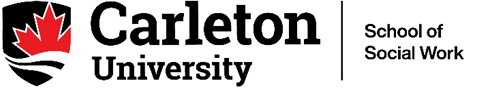 Submit to:	Megan Stansel
		Practicum Administrator
		School of Social Work
		SSW.Practicum.Admin@carleton.ca Document revised March 31, 2022.Students must register for practicum courses once permission is granted by the Practicum Administrator.For information on course sequencing, see the MSW Program Hub.See the MSW Practicum Manual for application deadlines and important information on practicum courses. Available on the MSW Practicum Hub under “Student Forms and Manuals.”  PRACTICUM COURSEPRACTICUM COURSE SOWK 5606**Taken over winter term of first/foundation year. SOWK 5607*
*Taken over summer term of second/advanced year.STUDENT INFORMATIONSTUDENT INFORMATIONName:Student number:Pronoun(s):Carleton e-mail (cmail)@cmail.carleton.caAGENCY INFORMATIONAGENCY INFORMATIONName of Agency:Address:Field Supervisor:Title/Role:Education/Credentials: BSW MSW Other (please specify): E-mail:Phone number:Fax:Anticipated start date:
(see term dates)Anticipated end date:
(see term dates)ADDITIONAL FIELD SUPERVISOR(If applicable. Add additional sections as needed)ADDITIONAL FIELD SUPERVISOR(If applicable. Add additional sections as needed)Field Supervisor 2:Title/Role:Education/Credentials: BSW MSW Other (please specify): E-mail:Phone number:STUDENT SIGNATURE:DATE:FIELD SUPERVISOR SIGNATURE:DATE: